Республика Дагестан  Дахадаевский районМКОУ«Кищинская многопрофильная гимназия»Конспект урока   русского языка в 8 классе Тема урока: «Обращение и знаки препинания при нём».Тип урока: урок усвоения новых знаний.Вид урока: урок-исследование с использованием активных форм работы.Цели урока: Познавательные: знакомство со способами выражения обращения, правилами выделения обращения в устной речи (звательная интонация) и на письме (выделительные знаки препинания). Умение находить в предложении обращение, употреблять его с учётом речевой ситуации.Развивающие: развитие устной речи обучающихся, развитие умения выразительно читать предложения с обращениями, соблюдая звательную интонацию.Воспитательные: воспитание навыков самостоятельной деятельности, навыки коллективного труда, воспитание уважительного отношения к русскому языкуСредства обучения: ПК, интерактивная доска, презентация. Рабочие листы.Методическое назначение средств ИКТ- источник информации, обеспечение наглядности, контроля и самоконтроля в обучении.Методы обучения: проблемно-поисковый, проблемно-развивающий, на основе информационных ресурсов, исследовательский.  Планируемые образовательные результаты.Познавательные УУД: самостоятельное выделение и формулирование познавательной цели, осознанное построение речевого высказывания в устной и письменной форме, выбор наиболее эффективных способов решения учебных задач, структурирование знаний.Личностные УУД: установление обучающимися связи между целью учебной деятельности и ее мотивом, самоопределение.Регулятивные УУД: целеполагание, планирование, оценка результатов работы, внесение необходимых коррективов в план и способ действия в случае расхождения реального действия и его результата.Коммуникативные УУД: планирование учебного сотрудничества с учителем и одноклассниками, соблюдение правил речевого этикета, умение формулировать свою точку зрения и обосновывать ее.Учебник: Тростенцова Л.А., Ладыженская Т.А., Дейкина А.Д., Александрова О.М.  Русский язык. 8 класс. – М.: Просвещение, 2016Дата проведения урока: 16 марта 2018 г.Ход урокаI. Вхождение в тему урока и создание условий для осознанного восприятия учебного материала.Вступительное слово учителя.Добрый день, ребята!Придумано кем-то, просто и мудро,При встрече здороваться «Доброе утро!»-Доброе утро солнцу и птицам!-Доброе утро улыбчивым лицам!И каждый становится добрым, доверчивым, И доброе утро длится до вечера.Я всем желаю, чтобы доброе и солнечное настроение сопровождало вас в течение всего урока. Вместо тетради сегодня мы воспользуемся рабочими листами, подпишите их. В рабочих листах вы будете делать необходимые записи, выполнять задания. В конце урока сами выставите себе оценки.На доске проецируется отрывок из произведения. Назовите автора этого произведения и его название.- Батюшка! Петр Андреевич! – кричал дядька. – Не покинь меня на старости лет среди этих мошен…»- А, старый хрыч! – сказал ему Пугачев. – Опять бог дал свидеться. Ну, садись на облучок.- Спасибо, государь, спасибо, отец родной! – говорил Савельич усаживаясь.Беседа с классом:- Из какого произведения этот отрывок, кто автор? (А. Пушкин «Капитанская дочка»)- Назовите слова, с которыми герои обращаются друг к другу (Батюшка, Петр Андреевич, старый хрыч, государь, отец родной)- Как называются эти слова? Как называются слова, с которыми мы обращаемся к кому-нибудь с речью?- Что такое обращение?II. Определение темы и целей урока.- Как вы думаете, какова тема нашего урока и какие вопросы нам необходимо рассмотреть, чтобы понять, что это за синтаксическая единица – обращение. Сформулируйте тему и цели урока. (Учащиеся определяют тему и основные вопросы).(Вспомнить, что такое обращение, мы должны научиться находить его в тексте, правильно ставить знаки препинания.)- Запишите тему сегодняшнего урока в свои рабочие листы. «Обращение и знаки препинания при нём». III. Актуализация ранее изученных знаний.-Что мы с вами уже знаем об обращении?Структурируйте свои сведения об обращении, полученные ранее, оформив их в виде кластера (работа в группах, консультации друг с другом)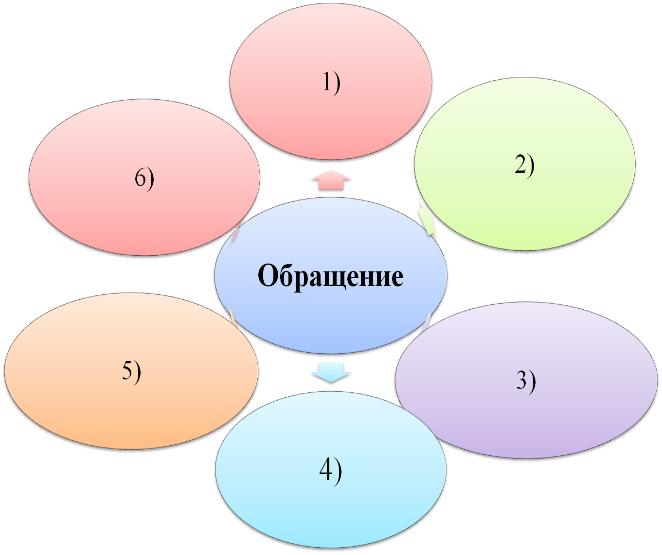 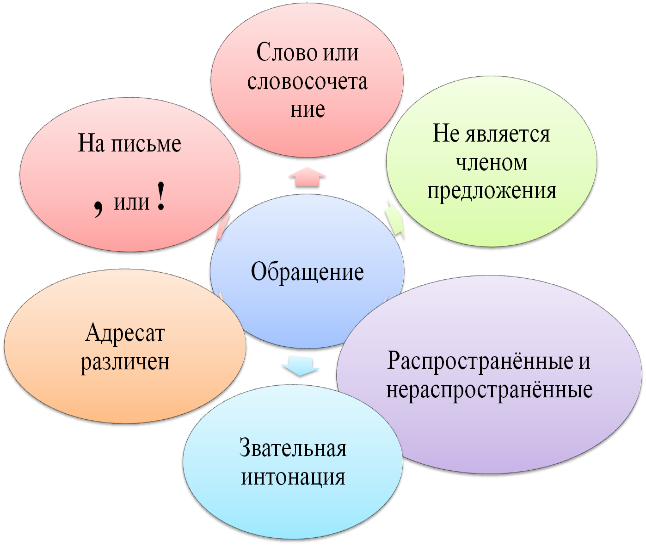 IV. Изучение нового материала.Дополним наши сведения, прочитав теоретический материал учебника.Работа над теоретическим материалом. (§ 57)Практическая работа по теме урока.1. Запишите предложения под диктовку в свои рабочие листы. Определите, чем является слово «красавица» в обоих предложениях.Не пой, красавица, при мне Ты песен Грузии печальной ... (А. Пушкин)Пройдет любовь, настанет скука,Красавица полюбит вновь. («Кавказский пленник» А.Пушкин)Вывод. - В каком предложении слово «красавица» играет синтаксическую роль? - А в каком слово синтаксически не связано с другими членами предложения? - Чем еще они отличаются друг от друга? Разной интонацией. В первом предложении  -  интонация звательная. Обращение   грамматически и интонационно обособлено. Какова основная функция обращения? Называние того, к кому обращаемся с речью.2. Расставьте знаки препинания в предложениях, найдите обращения.1) Барин не прикажешь ли воротиться?2) Свет ты мой послушай меня старика.3) Что это сударь с тобой сделалось?4)  А ты мой батюшка не печалься.5) Тесней о милые друзья тесней наш верный круг составим.6) Звезды вы ясны, как счастье моё!3. Работа с аудиофайлами.Прослушайте отрывки из художественных произведений в аудиозаписи, назовите автора и произведение. Выпишите обращения.Чехов «Хамелеон» (Окаянная, ребята). «Толстый и тонкий» (Порфирий, Голубчик мой, Миша, Друг детства). - Какова роль обращений в тексте Чехова? (отношение друг к другу)Итак, обращения в тексте помогают создать образ героя, помогают увидеть социальное неравенство людей, их классовую принадлежность, а также их отношение друг к другу.V. Давайте вместе вспомним «волшебное» правило. (физминутка)Всем нам при общенииПоможет обращение.К людям, звёздам или птицамМожно смело обратиться.Только, друг, не забывай:Запятые расставляй. 4. Распространите обращения прилагательными (см. Слова для справок) и запишите предложения.(: ) участники конференции, просим вас пройти регистрацию в кабинете №5.(: ) друг! Эта книга поведёт тебя в мир удивительных приключений.(: ) мама, я очень скучаю.Слова для справок: уважаемый, дорогой, милый.- Почему к каждому из обращений вы подобрали именно то или иное определение?5. Работа в парах.Придумайте и запишите предложения с обращениями, чтобы в качестве обращений выступали:- имя, отчество- наименование по месту жительства;- родственным или иным отношениям;- кличка животного6. Упражнение 348. Списать предложения, выделяя знаками препинания обращения.VI. Рефлексия. - Ребята, оцените свою работу сегодня на уроке. В рабочих листах продолжите одно из предложенных предложений…. Поставьте себе оценку за работу на уроке. И сдайте свои листы.сегодня я узнал…было интересно…было трудно…я выполнял задания…я понял, что…теперь я могу…я почувствовал, что…я приобрел…я научился…VII. Домашнее задание: § 57, написать письмо другу, используя разные обращения. (7-10 предложений)Спасибо за урок! До свидания, друзья!Рабочая карта урока русского языкаФ И:    _______________________________________________________ класс ____  Дата:    ________________________________________________________________Тема:   _________________________________________________________________Заполните кластер. Запишите известные вам уже сведения об обращении.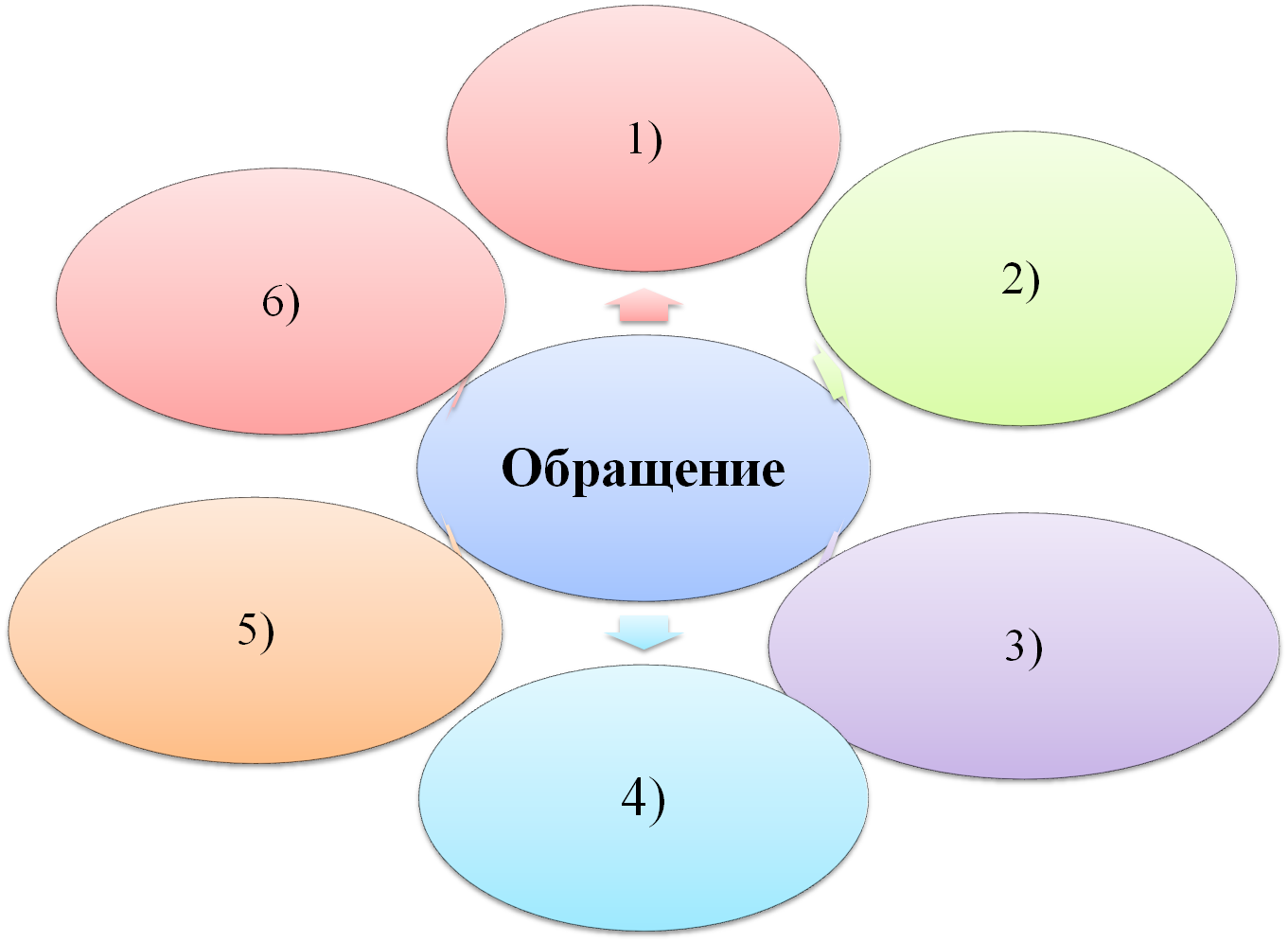 Запишите предложения под диктовку. Определите, чем является слово «красавица» в обоих предложениях._________________________________________________________________________________________________________________________________________________________________________________________________________________________________________________________________________________________________________________________________________________________________________________________________Расставьте знаки препинания в предложениях, найдите обращения.1) Барин не прикажешь ли воротиться ?2) Свет ты мой послушай меня  старика.3) Что это сударь с тобой сделалось ?4) А ты мой батюшка не печалься.5) Тесней о милые друзья тесней наш верный круг составим.6) Звезды вы ясны, как счастье моё !Прослушайте отрывки с обращениями из рассказов Чехова.   Выпишите обращения, которые использует Чехов.__________________________________________________________________________________________________________________________________________________________Распространите обращения прилагательными (см. слова для справок) и запишите предложения.(________________) участники конференции, просим вас пройти регистрацию в кабинете.(________________) друг! Эта книга поведёт тебя в мир удивительных приключений.(________________) мама, я очень скучаю.Слова для справок: уважаемый, дорогой, милый.Работа в парах.Придумайте и запишите предложения с обращениями, чтобы в качестве обращений выступали:- имя, отчество- наименование по месту жительства;- родственным или иным отношениям;- кличка животного.____________________________________________________________________________________________________________________________________________________________________________________________________________________________________________________________________________________________________________________Упражнение 348_____________________________________________________________________________________________________________________________________________________________________________________________________________________________________________________________________________________________________________________________________________________________________________________________________________________________________________________________________________________________________________________________________________________________________________________________________________________________________________________________________________________________________________________Рефлексиясегодня я узнал…______________________________________________________________было интересно…______________________________________________________________было трудно…_________________________________________________________________я выполнял задания…___________________________________________________________я понял, что…_________________________________________________________________теперь я могу…________________________________________________________________я почувствовал, что…___________________________________________________________я научился…__________________________________________________________________Оценка за работу на уроке                                                 Оценивает ученик: ____________                                                 Оценивает учитель: ____________